Children’s Physiotherapy Referral Form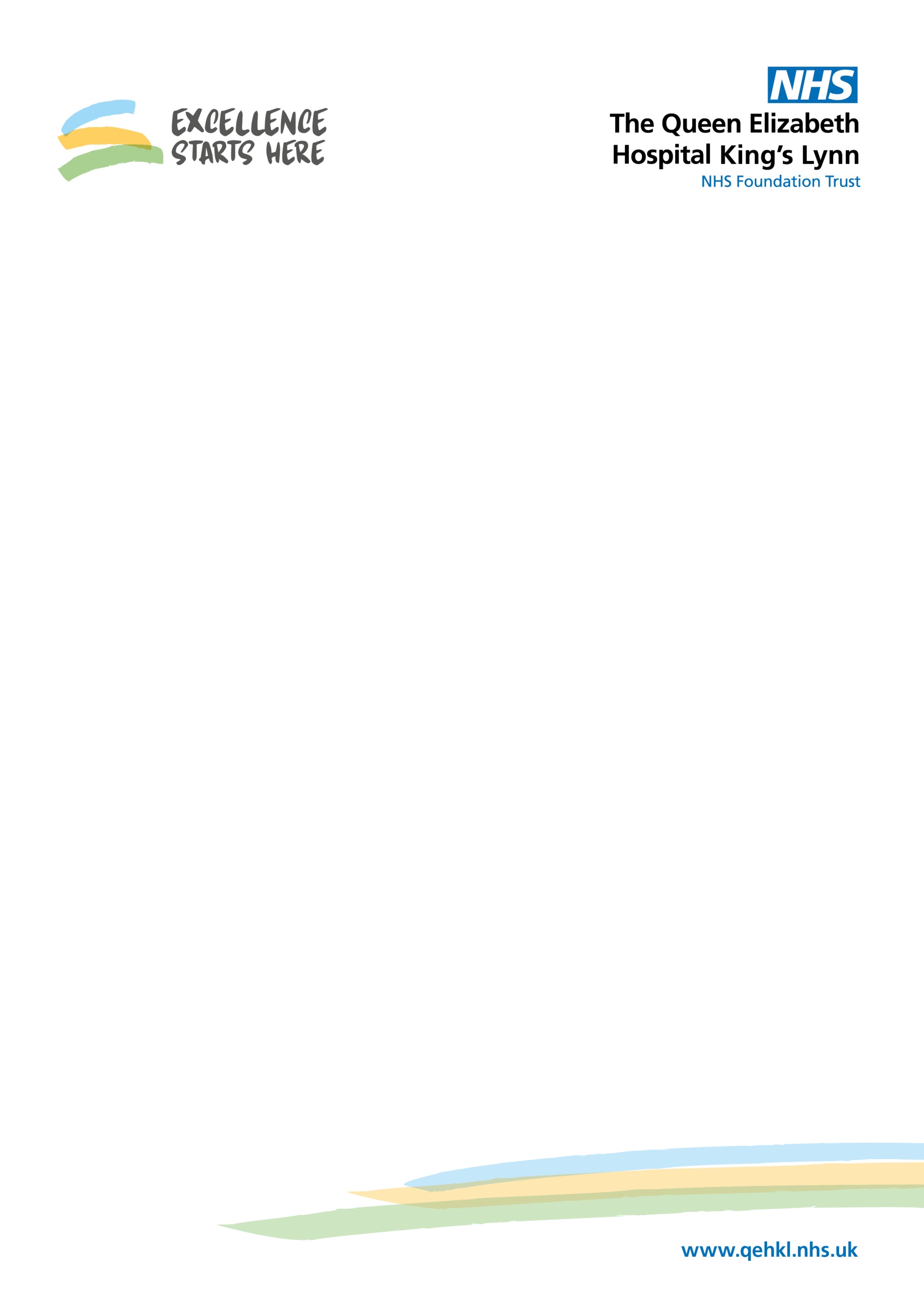 Please complete all fields; incomplete forms will be returnedPlease return this form with any available reports to:Postal address:Children’s Therapy TeamRehabilitation ServicesGayton RoadKing’s LynnNorfolkPE30 4ETElectronic copy of this form can be sent to:  qehkl-tr.paediatrictherapyreferral@nhs.net Name: Name: Name: Name: Name: DOB:DOB:DOB:Gender:NHS Number:  NHS Number:  NHS Number:  NHS Number:  NHS Number:  NHS Number:  NHS Number:  NHS Number:  NHS Number:  AddressAddressAddressAddressAddressPostcode:Postcode:Postcode:Postcode:Telephone:Telephone:Telephone:Telephone:Telephone:Mobile:Mobile:Mobile:Mobile:Email:Email:Email:Email:Email:Email:Email:Email:Email:Ethnicity:Ethnicity:Religion: Religion: Religion: Language:Language:Interpreter needed Y/NInterpreter needed Y/NMain carer:Relationship with child: Main carer:Relationship with child: Main carer:Relationship with child: Main carer:Relationship with child: Main carer:Relationship with child: Main carer:Relationship with child: Main carer:Relationship with child: Main carer:Relationship with child: Main carer:Relationship with child: Other carers with parental responsibility:Address if different:Other carers with parental responsibility:Address if different:Other carers with parental responsibility:Address if different:Other carers with parental responsibility:Address if different:Other carers with parental responsibility:Address if different:Other carers with parental responsibility:Address if different:Other carers with parental responsibility:Address if different:Other carers with parental responsibility:Address if different:Other carers with parental responsibility:Address if different:GP Name:					GP Surgery:GP Name:					GP Surgery:GP Name:					GP Surgery:GP Name:					GP Surgery:GP Name:					GP Surgery:GP Name:					GP Surgery:GP Name:					GP Surgery:GP Name:					GP Surgery:GP Name:					GP Surgery:Does this child or the child’s family pose a risk to a lone worker:    Yes       NoDoes this child or the child’s family pose a risk to a lone worker:    Yes       NoDoes this child or the child’s family pose a risk to a lone worker:    Yes       NoDoes this child or the child’s family pose a risk to a lone worker:    Yes       NoDoes this child or the child’s family pose a risk to a lone worker:    Yes       NoDoes this child or the child’s family pose a risk to a lone worker:    Yes       NoDoes this child or the child’s family pose a risk to a lone worker:    Yes       NoDoes this child or the child’s family pose a risk to a lone worker:    Yes       NoDoes this child or the child’s family pose a risk to a lone worker:    Yes       NoOther relevant information (cultural, social, home situation, safeguarding plan)Parental Consent for PT referral:    Yes       NoOther relevant information (cultural, social, home situation, safeguarding plan)Parental Consent for PT referral:    Yes       NoOther relevant information (cultural, social, home situation, safeguarding plan)Parental Consent for PT referral:    Yes       NoOther relevant information (cultural, social, home situation, safeguarding plan)Parental Consent for PT referral:    Yes       NoOther relevant information (cultural, social, home situation, safeguarding plan)Parental Consent for PT referral:    Yes       NoOther relevant information (cultural, social, home situation, safeguarding plan)Parental Consent for PT referral:    Yes       NoOther relevant information (cultural, social, home situation, safeguarding plan)Parental Consent for PT referral:    Yes       NoOther relevant information (cultural, social, home situation, safeguarding plan)Parental Consent for PT referral:    Yes       NoOther relevant information (cultural, social, home situation, safeguarding plan)Parental Consent for PT referral:    Yes       NoEducational Setting:						School Year:Educational Setting:						School Year:Educational Setting:						School Year:Educational Setting:						School Year:Educational Setting:						School Year:Educational Setting:						School Year:Educational Setting:						School Year:Educational Setting:						School Year:Educational Setting:						School Year: Nursery  Mainstream school  Special school  Independent school  Home education Is child making educational progress as expected      Yes    No If no please specify:Name of School/Nursery: Nursery  Mainstream school  Special school  Independent school  Home education Is child making educational progress as expected      Yes    No If no please specify:Name of School/Nursery: Nursery  Mainstream school  Special school  Independent school  Home education Is child making educational progress as expected      Yes    No If no please specify:Name of School/Nursery: Nursery  Mainstream school  Special school  Independent school  Home education Is child making educational progress as expected      Yes    No If no please specify:Name of School/Nursery: Nursery  Mainstream school  Special school  Independent school  Home education Is child making educational progress as expected      Yes    No If no please specify:Name of School/Nursery: Nursery  Mainstream school  Special school  Independent school  Home education Is child making educational progress as expected      Yes    No If no please specify:Name of School/Nursery: Nursery  Mainstream school  Special school  Independent school  Home education Is child making educational progress as expected      Yes    No If no please specify:Name of School/Nursery: Nursery  Mainstream school  Special school  Independent school  Home education Is child making educational progress as expected      Yes    No If no please specify:Name of School/Nursery: Nursery  Mainstream school  Special school  Independent school  Home education Is child making educational progress as expected      Yes    No If no please specify:Name of School/Nursery:EHCP:    Yes       No		 Caseworker Name:					Contact Number:EHCP:    Yes       No		 Caseworker Name:					Contact Number:EHCP:    Yes       No		 Caseworker Name:					Contact Number:EHCP:    Yes       No		 Caseworker Name:					Contact Number:EHCP:    Yes       No		 Caseworker Name:					Contact Number:EHCP:    Yes       No		 Caseworker Name:					Contact Number:EHCP:    Yes       No		 Caseworker Name:					Contact Number:EHCP:    Yes       No		 Caseworker Name:					Contact Number:EHCP:    Yes       No		 Caseworker Name:					Contact Number:SenCo name: SenCo name: SenCo name: SenCo name: SenCo name: Contact details:Contact details:Contact details:Contact details:Diagnosis or primary area of difficulty:Diagnosis or primary area of difficulty:Diagnosis or primary area of difficulty:Diagnosis or primary area of difficulty:Diagnosis or primary area of difficulty:Diagnosis or primary area of difficulty:Diagnosis or primary area of difficulty:Diagnosis or primary area of difficulty:Diagnosis or primary area of difficulty:Past Medical History/Birth History:Past Medical History/Birth History:Past Medical History/Birth History:Past Medical History/Birth History:Past Medical History/Birth History:Past Medical History/Birth History:Past Medical History/Birth History:Past Medical History/Birth History:Past Medical History/Birth History:Other professionals involvedOther professionals involvedOther professionals involvedYes/NoName and Trust/Authority:Name and Trust/Authority:Name and Trust/Authority:Name and Trust/Authority:Name and Trust/Authority:Occupational TherapyOccupational TherapyOccupational TherapyPaediatricianPaediatricianPaediatricianSpeech and Language TherapistSpeech and Language TherapistSpeech and Language TherapistSocial workerSocial workerSocial workerHealth visitorHealth visitorHealth visitorOtherOtherOtherPlease state the reason for the referral:What interventions (related to this issue) have been tried or are currently in place?What was the outcome?Additional views of parent / different  areas of concern  that they identify :Child’s views?Please state the reason for the referral:What interventions (related to this issue) have been tried or are currently in place?What was the outcome?Additional views of parent / different  areas of concern  that they identify :Child’s views?Please state the reason for the referral:What interventions (related to this issue) have been tried or are currently in place?What was the outcome?Additional views of parent / different  areas of concern  that they identify :Child’s views?Please state the reason for the referral:What interventions (related to this issue) have been tried or are currently in place?What was the outcome?Additional views of parent / different  areas of concern  that they identify :Child’s views?Please state the reason for the referral:What interventions (related to this issue) have been tried or are currently in place?What was the outcome?Additional views of parent / different  areas of concern  that they identify :Child’s views?Please state the reason for the referral:What interventions (related to this issue) have been tried or are currently in place?What was the outcome?Additional views of parent / different  areas of concern  that they identify :Child’s views?Please state the reason for the referral:What interventions (related to this issue) have been tried or are currently in place?What was the outcome?Additional views of parent / different  areas of concern  that they identify :Child’s views?Please state the reason for the referral:What interventions (related to this issue) have been tried or are currently in place?What was the outcome?Additional views of parent / different  areas of concern  that they identify :Child’s views?Please state the reason for the referral:What interventions (related to this issue) have been tried or are currently in place?What was the outcome?Additional views of parent / different  areas of concern  that they identify :Child’s views?Referrer detailsReferrer detailsReferrer detailsReferrer detailsReferrer detailsReferrer detailsReferrer detailsReferrer detailsReferrer detailsName:Designation:Date of referral:Address:Telephone:Email: